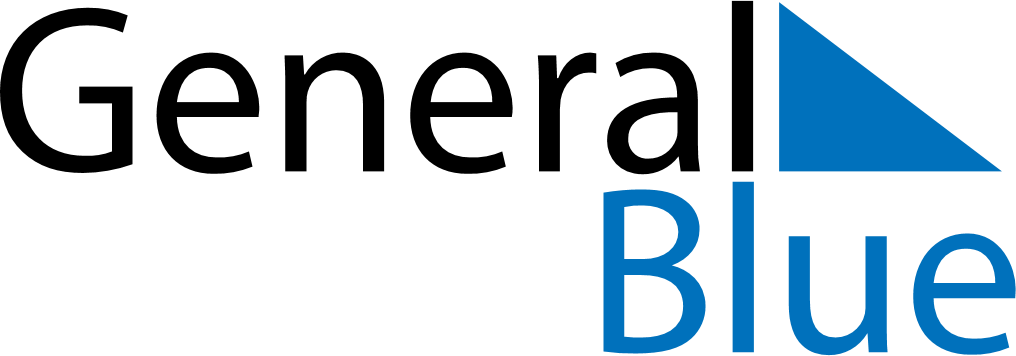 April 2022April 2022April 2022April 2022UkraineUkraineUkraineMondayTuesdayWednesdayThursdayFridaySaturdaySaturdaySunday122345678991011121314151616171819202122232324Orthodox Easter25262728293030Orthodox Easter